93-005 Łódź, ul. Czerwona  3tel 42 6831791    faks 42 6831378 www.oil.lodz.pl  e-mail: biuro@oil.lodz.plPrezydium Okręgowej Rady Lekarskiej w ŁodziSTANOWISKO NR 16/P-VII/2017Prezydium Okręgowej Rady Lekarskiej w Łodziz dnia 3 października 2017 rokuPrezydium Okręgowej Rady Lekarskiej w Łodzi wyraża zaniepokojenie sytuacją Oddziału Neurologicznego Szpitala Wojewódzkiego im. Jana Pawła II w Bełchatowie, powstałą w następstwie złożenia wypowiedzeń umów cywilnoprawnych przez lekarzy, domagających się poprawy warunków pracy w tym oddziale. Działania protestacyjne lekarzy, mające na celu poprawę warunków pracy i zmierzające do zapewnienia jak najlepszej opieki nad pacjentami zasługują na poparcie nie tylko samorządu lekarskiego, ale i wszystkich lekarzy. W tej sytuacji podjęcie zatrudnienia na stanowiskach zajmowanych dotąd przez uczestników protestu godzić będzie w interesy pacjentów, a także zbiorowe interesy lekarzy, których ochrona jest ustawowym zadaniem samorządu lekarskiego.Prezydium Okręgowej Rady Lekarskiej w Łodzi wyraża głębokie przekonanie,           że koleżanki i koledzy dla osiągnięcia własnych doraźnych korzyści nie podejmą działań niweczących determinację protestujących lekarzy ze Szpitala Wojewódzkiego im. Jana Pawła II w Bełchatowie.Wobec powyższego, należy przypomnieć, iż próby podjęcia zatrudnienia w miejscach prowadzenia działań protestacyjnych przez innych lekarzy mogą stanowić naruszenie zasad Kodeksu Etyki Lekarskiej.         Sekretarz					                    PrezesOkręgowej Rady Lekarskiej w Łodzi		         Okręgowej Rady Lekarskiej w Łodzi 			       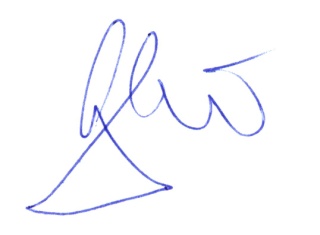 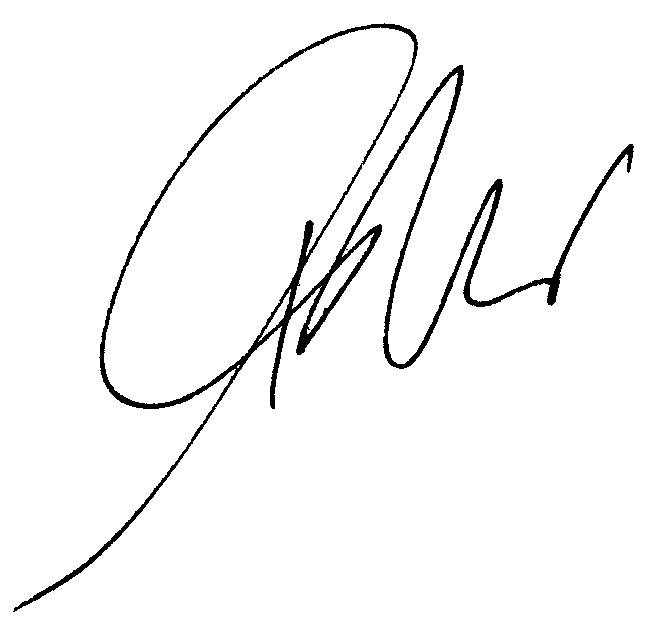         dr n. med. Paweł Czekalski			                 dr n. med. Grzegorz Mazur